ЧЕРКАСЬКА ОБЛАСНА РАДАГОЛОВАР О З П О Р Я Д Ж Е Н Н Я16.11.2020                                                                                        № 464-рПро преміювання керівниківпідприємств спільної власностітериторіальних громадсіл, селищ, міст Черкаської областіВідповідно до статті 56 Закону України «Про місцеве самоврядування
в Україні», враховуючи розпорядження голови обласної ради від 30.12.2016 № 380-р «Про затвердження Положення про умови і розміри оплати праці керівників підприємств спільної власності територіальних громад сіл, селищ, міст Черкаської області», дані звітів про виконання фінансових планів підприємств спільної власності територіальних громад сіл, селищ, міст Черкаської області за ІІІ квартал 2020 року та пропозиції підприємств
про фінансову можливість:1. Дозволити виплатити премію за ІІІ квартал 2020 року з фонду оплати праці в розмірі 100 % посадового окладу таким керівникам підприємств спільної власності територіальних громад сіл, селищ, міст Черкаської області:ВИСОЧИНУ Валерію Петровичу – директору комунального підприємства «Управління по експлуатації Будинку рад і об’єктів обласної комунальної власності»;ГОЛОВАТІЙ Оксані Дмитрівні – директору комунального проектно-виробничого архітектурно-планувального підприємства «Облархбюро» Черкаської обласної ради;КАНІВЦЮ Володимиру Івановичу – директору комунального підприємства «АТП Черкаської обласної ради»;КАРПЕНКО Олені Анатоліївні – завідувачу комунального підприємства «Тальнівська центральна районна аптека № 73 Черкаської обласної ради»;НІКОЛЕНКО Валентині Максимівні – генеральному директору Черкаського обласного комунального підприємства «Фармація»;ФІЛІНСЬКІЙ Тетяні Анатоліївні – директору комунального підприємства «Черкаське обласне об’єднане бюро технічної інвентаризації»;ЧОРНОКОНЬ Олені Іванівні – завідувачу комунального підприємства «Монастирищенська центральна районна аптека № 17» Черкаської обласної ради.2. Контроль за виконанням розпорядження покласти на управління майном виконавчого апарату обласної ради.Перший заступник голови			В. ТАРАСЕНКО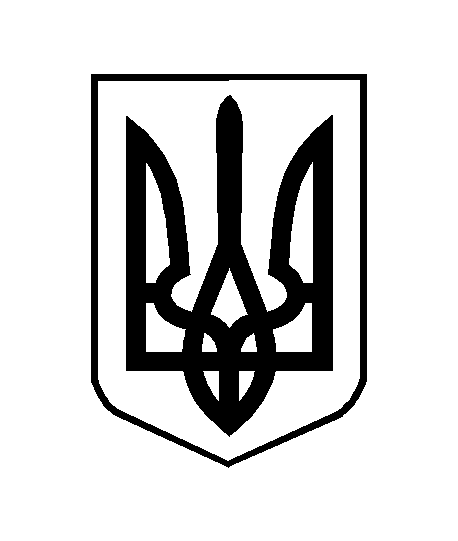 